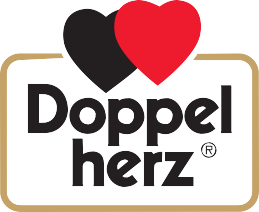 FLU STOPZinc+selenium+vitamin C+B12+D3იმუნური სისტემის სრულყოფილი ფუნქციონირებისა და უჯრედების დასაცავადლიმონის არომატით800 მგ ვიტამინი C25 მკგ ვიტამინი D330 მკგ ვიტამინი B1210 მგ თუთია55 მკგ სელენიდღეში ერთხელ15 წყალში ხსნადი ტაბლეტივიტამინი C, ვიტამინი D, ვიტამინი B12 და თუთია ხელს უწყობენ იმუნური სისტემის ნორმალურ ფუნქციონირებას.თუთია და სელენი ხელს უწყობენ უჯრედების დაცვასჟანგვითი სტრესისგან.რეკომენდირებულია: მიიღოთ ერთი ტაბლეტი ყოველდღიურად. გახსენით  ჭიქა წყალში (200 მლ) და დალიეთ. არ გადააჭარბოთ რეკომენდირებულ დღიურ დოზას! საკვები დანამატები არ უნდა იქნას გამოყენებული მრავალფეროვანი დიეტის მაგივრად. პროდუქტი უნდა ინახებოდეს ბავშვებისთვის მიუწვდომელ ადგილზე. ეს პროდუქტი არ არის შესაფერისი თირკმელების ფუნქციის დარღვევის მქონე პირთათვის, ორსული და მეძუძური ქალებისათვის. შეინახეთ მშრალ ადგილას და 25 ° C- ზე დაბალ ტემპერატურაზე.შემადგენლობა: ლიმონის მჟავა, ნატრიუმის წყალბადის კარბონატი, L- ასკორბინის მჟავა, სორბიტოლი,მალტოდექსტრინი, ნატრიუმის კარბონატი, ინულინი, თუთია გლუკონატი, ტრიკალციუმის ფოსფატი,სახამებელი, ნატრიუმის ციკლამატი, არომატიზირებული, ციანოკობალამინი, ნატრიუმის საქარინი, ქოლეკალციფეროლი, ნატრიუმის სელენიტი, რიბოფლავინი -5´-ფოსფატი.ენერგეტიკული ღირებულება:ერთი ტაბლეტი შეესაბამება 12 კკალ / 50 კჯ-ს.15 წყალში ხსნადი ტაბლეტი = 94,5 გრსერია და გამოშვების  თარიღი: იხ. ტუბის ყვემოთ. შენახვის ვადა: 3 წელი.მწარმოებელი:  Queisser PharmaSchleswiger Str. 7424941 FlensburgGermanyemail: info@queisser.dewww.queisser.com